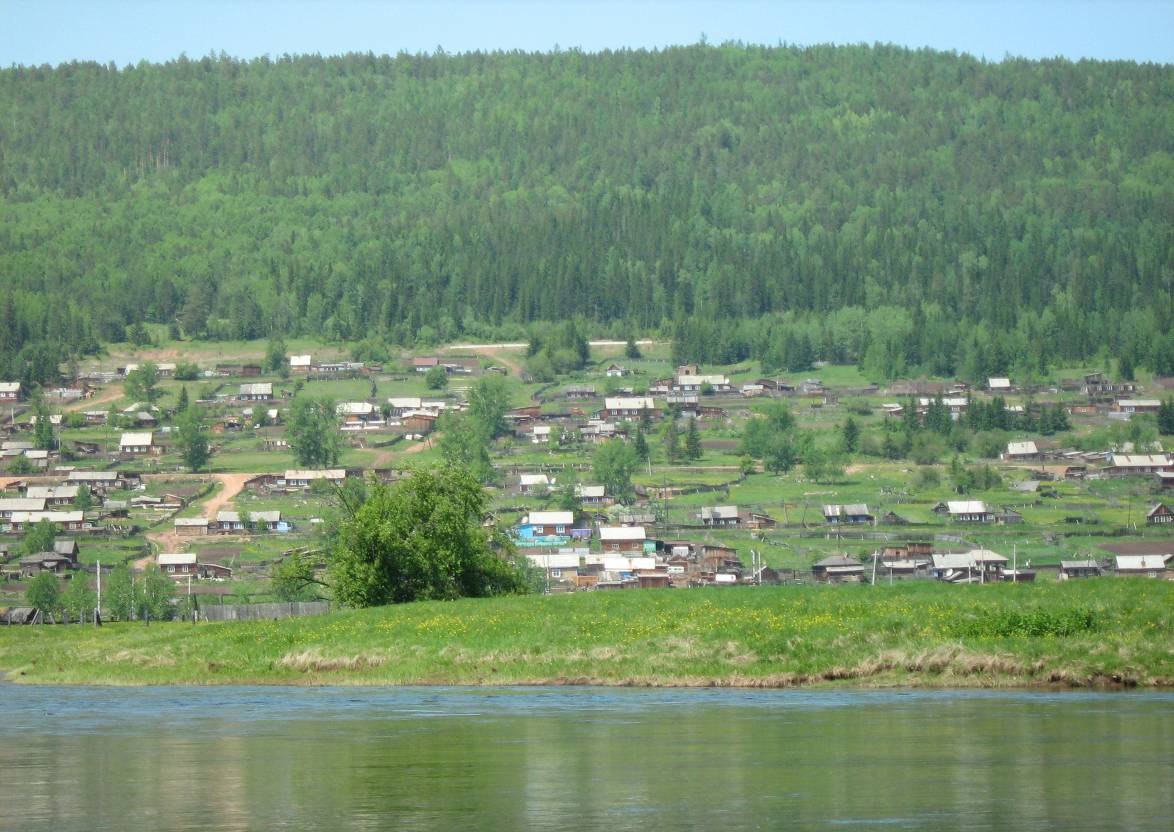                                Семигорского сельского поселения               № 19  Вторник  26  сентября    2017 год2                                 Вестник          Вторник            26      сентября                       №  19                                                                                      26.09.2017 г.  № 176РОССИЙСКАЯ ФЕДЕРАЦИЯИРКУТСКАЯ ОБЛАСТЬ                                                              НИЖНЕИЛИМСКИЙ РАЙОНСЕМИГОРСКОЕ МУНИЦИПАЛЬНОЕ  ОБРАЗОВАНИЕДУМАРЕШЕНИЕОБ ИЗБРАНИИ ПРЕДСЕДАТЕЛЯ И СЕКРЕТАРЯ СЧЕТНОЙ КОМИССИИ ПО ВЫБОРАМ ЗАМЕСТИТЕЛЯ ПРЕДСЕДАТЕЛЯ ДУМЫ СЕМИГОРСКОГО СЕЛЬСКОГО ПОСЕЛЕНИЯ	На основании Федерального закона № 131-ФЗ от 06.10.2003 г., Законами Иркутской области, ст. 32 Устава Семигорского муниципального образования, протокола № 1 об избрании председателя и секретаря счетной комиссии по выборам заместителя председателя Думы Семигорского сельского поселения, Дума Семигорского сельского поселения РЕШИЛА:1. Председателем счетной комиссии избран депутат Думы Добушев Геннадий Владимирович  – единогласно.2.Секретарем счетной комиссии избран депутат Елага Татьяна Григорьевна – единогласно.3.Опубликовать настоящее Решение  в газете  «Вестник» Семигорского сельского поселения и разместить на официальном сайте администрации Семигорского сельского поселения в информационно - телекоммуникационной сети «Интернет».Глава Семигорского муниципального образования                     Сетямин А.М.26.09.2017 г.  № 177РОССИЙСКАЯ ФЕДЕРАЦИЯИРКУТСКАЯ ОБЛАСТЬ                                                              НИЖНЕИЛИМСКИЙ РАЙОНСЕМИГОРСКОЕ МУНИЦИПАЛЬНОЕ  ОБРАЗОВАНИЕДУМАРЕШЕНИЕОБ УТВЕРЖДЕНИИ ПРОТОКОЛА СЧЕТНОЙ КОМИССИИ ПО ВЫБОРАМ ЗАМЕСТИТЕЛЯ ПРЕДСЕДАТЕЛЯ ДУМЫ СЕМИГОРСКОГО СЕЛЬСКОГО ПОСЕЛЕНИЯ	Заслушав председателя счетной комиссии Думы Семигорского сельского поселения Добушева Г.В. по результатам выборов заместителя председателя Думы Семигорского сельского поселения, Дума Семигорского сельского поселения РЕШИЛА:1. Протокол № 2 заседания счетной комиссии Думы Семигорского сельского поселения об избрании заместителя председателя Думы Семигорского сельского поселения – у т в е р д и т ь.2.Считать избранным заместителем председателя Думы Семигорского сельского поселения депутата – Янгурскую Марину Егоровну с исполнением своих полномочий на постоянной основе.3.Опубликовать настоящее Решение  в газете  «Вестник» Семигорского сельского поселения и разместить на официальном сайте администрации Семигорского сельского поселения в информационно - телекоммуникационной сети «Интернет».Глава Семигорского муниципального образования                     Сетямин А.М.665682                                                                  Администрация              Распространяется бесплатнопос. Семигорск               64 – 4 -71                     Дума сельского             Газета выходитул. Октябрьская, 1                                               поселения                      2 раз в месяц  кол-во 35 шт.                                                                                                                           Гл. редактор К.С. Лопатин                                                                                                                          Отв. за выпуск Л.В. ОкуневаПРОТОКОЛ № 2счетной комиссии Думы Семигорского сельского поселенияпо выборам заместителя председателя Думы Семигорского сельского поселения.26 сентября  2017  года                                                                                                пос. Семигорск Присутствовало: 3 человека.ПОВЕСТКА  ДНЯ:1. О результатах голосования по выборам заместителя председателя Думы Семигорского сельского поселения.Слушали: Добушева Г.В.- депутата Думы, председателя счетной комиссии.  В бюллетень для тайного голосования по  выборам заместителя председателя Думы Семигорского сельского поселения внести следующие кандидатуры:1.Мальченкова Светлана Ивановна2.Янгурская Марина Егоровна         Для проведения тайного голосования было выдано  8 бюллетеней. При вскрытии ящика для тайного голосования оказалось 8 бюллетеней.Результаты голосования:1. Мальченкову С.И.за  0 голосов, против 82.Янгурскую М.Е. за 8 голосов, против 0        Таким образом, заместителем председателя Думы Семигорского сельского поселения избрана Янгурская Марина ЕгоровнаПредседатель счетной комиссии: ________________Добушев Г.В.Секретарь счетной комиссии____________________Елага Т.Г.Члены счетной комиссии  ______________________Войтович Е.В.